STARAZOLIN SUCHE I PODRAŻNIONE OCZY  - NA RÓŻNE DOLEGLIWOŚCI OCZU*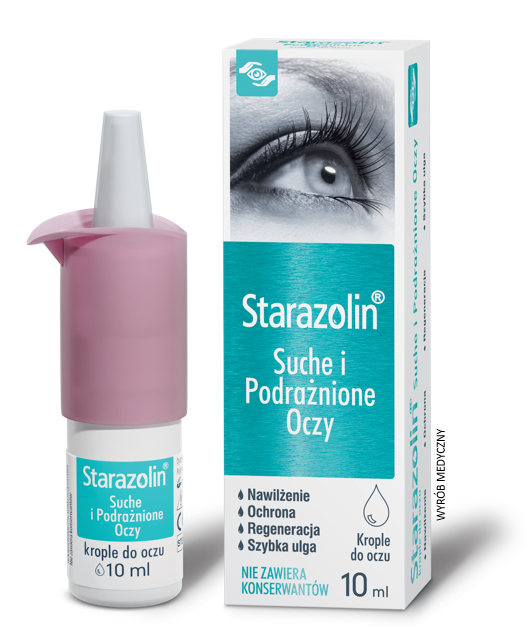 Starazolin Suche i Podrażnione Oczy jest przeznaczony do stosowania w celu zmniejszenia nasilenia objawów w łagodnej do umiarkowanej postaci zespołu suchego oka lub podrażnienia powierzchni oka. Starazolin Suche i Podrażnione Oczy stabilizuje film łzowy, nawilża oko i odbudowuje jego powierzchnię. Starazolin Suche i Podrażnione Oczy łagodzi dolegliwości również w przypadku: mechanicznych podrażnień (np. pieczenie, swędzenie, łzawienie) spowodowanych czynnikami zewnętrznymi, np. wiatr, słońce, chlorowana woda, farmakoterapia.mechanicznych podrażnień powierzchni oka (np. pieczenie, swędzenie, łzawienie), spowodowanych np. noszeniem soczewek kontaktowych, interwencjami diagnostycznymi lub chirurgicznymi na oku, zmęczenia oczu, spowodowanego np. długotrwałą pracą przy komputerze. Starazolin Suche i Podrażnione Oczy skutecznie likwiduje objawy zespołu suchego oka. Starazolin Suche i Podrażnione Oczy można stosować na soczewki kontaktowe. Produkt nie zawiera konserwantów, co dodatkowo ogranicza możliwość wystąpienia podrażnienia i uszkodzenia powierzchni oka. 
Starazolin Suche i Podrażnione Oczy można stosować aż 6 miesięcy po pierwszym otwarciu. 
*spowodowane zespołem suchego oka lub podrażnieniem